Шаблоны для изготовления цветов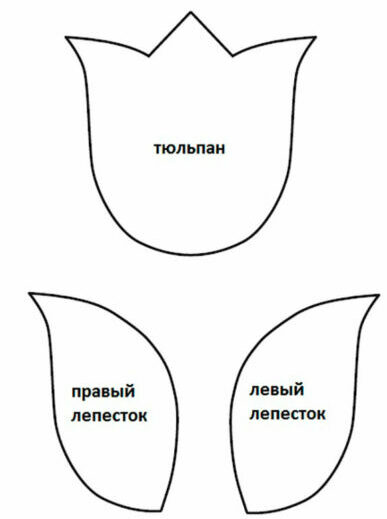 
шаблон тюльпана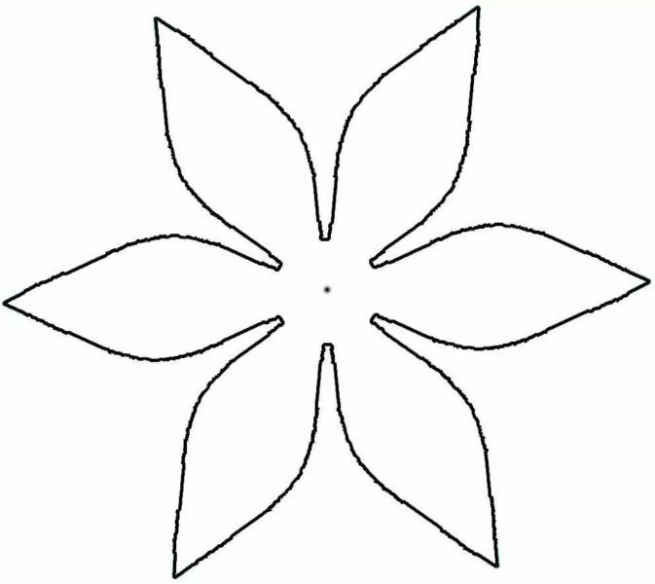 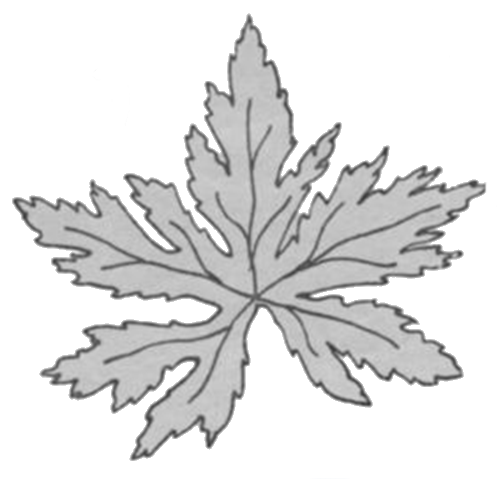 шаблон цветка прострела                                            шаблон листьев прострела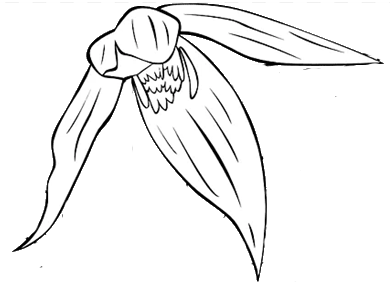 Шаблон цветка ломоноса